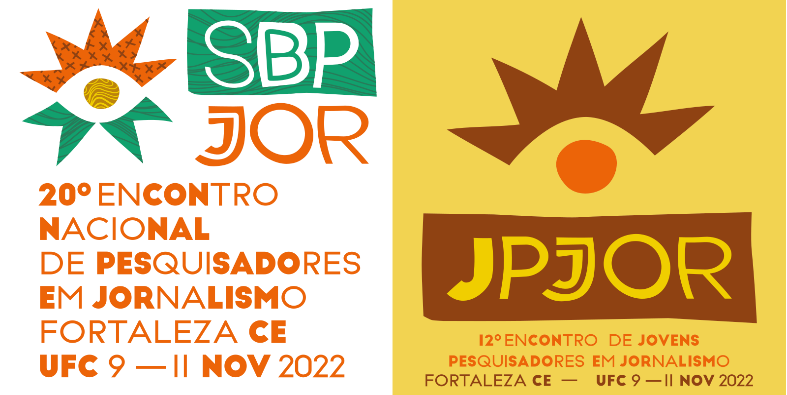 SALAS DAS SESSÕES LIVRES DO 20º SBPJOR10/11 (QUINTA-FEIRA) 14h às 18hJornalismo e produção de sentidoJornalismo e disputas simbólicasFuturos para o jornalismo digitalJornalismo, imagem e somJornalismo e política11/11 (SEXTA-FEIRA) 08h30 às 12hJornalismo, produção simbólica e plataformasJornalismo, conhecimento e inovaçãoJornalismo e TecnologiasJornalismo, gênero e questões étnicas ITrabalho jornalístico e rotinas produtivas11/11 (SEXTA-FEIRA) 14h às 18hFundamentos teóricos do JornalismoJornalismo e coberturasJornalismo, gênero e questões étnicas IIJornalismo e território digitalJornalismo EspecializadoA Humanização dos acontecimentos no Jornalismo Literário: Uma análise da reportagem: “Nas maternidades, a dor também tem cor”Louis Marie Ndomo EdoaUniversidade Metodista de São Paulo / Universidade Metodista de São Paulo / Programa de Pós-Graduação em ComunicaçãoJornalismo literário, apuração e novas tecnologiasMonica MartinezUNISO (Universidade de Sorocaba) / Programa de Pós-graduação em Comunicação e CulturaA crítica de cinema como gênero discursivo jornalístico: Um estudo de caso a partir de BacurauVinícius RochaUniversidade Federal de SergipeA RELAÇÃO ENTRE JORNALISMO E MEMÓRIA: UMA REVISÃO SISTEMÁTICA DE LITERATURALorena Fonseca MarcelloUNIVERSIDADE FEDERAL DO CEARÁComo indignar uma multidão?: a estratégia Ninja de revelação da repressão policial em contra-narrativas de manifestações sociaisDiogo Costa dos Santos, GREICE SCHNEIDERUniversidade Federal de SergipeO HACKER DE ARARAQUARA: UM EXEMPLO DE DISPUTA DISCURSIVA PELO PODER SIMBÓLICO ATRAVÉS DO JORNALISMOAlessandra OlindaPPGCOM / ESPM (Escola Superior de Propaganda e Marketing) / Escola Superior de Propaganda e MarketingFamília (s) em disputa: circulação de sentidos sobre a entidade familiar nos portais Estadão e O GloboElias Santos Serejo, DANILA GENTIL RODRIGUEZ LAGEUniversidade do Estado do Pará (UEPA)Alteridade e Outridade: O outro na Editoria Cotidiano da Folha de S. PauloStéfani FontaniveUniversidade Federal do Rio Grande do SulCadê os yanomami? Do acontecimento à desinformação sobre indígenas na AmazôniaMarta Thaís Alencar CosmeUniversidade do Vale do Rio dos Sinos (Unisinos)Tag Title: compreendendo as regras de otimização para motores de busca a partir da literatura científicaGIANA LIEBEL, Rodrigo Eduardo Botelho-FranciscoUniversidade Federal do ParanáJornalismo imersivo, jornalismo experiencial e Metaverso. Um olhar para o devir do ciberjornalismoRaquel Ritter LonghiUniversidade Federal de Santa CatarinaJornalismo e Metaverso: CBS News, BBC News Lab e  dez cenários futuros sob o olhar preditivo da ciênciaMarcelo BarcelosUniversidade Federal de Santa CatarinaCriatividade e inovação: o jornalismo como indústria criativaAlciane Baccin, JULIA GOULART, Bianca Obregon do NascimentoUniversidade Federal do PampaTendências e usos contemporâneos da inteligência artificial pelo jornalismoZanei Ramos BarcellosUniversidade de BrasíliaSistemas imersivos e hiperinfografia: análise preliminar de cenários para inserção da notícia no metaversoWILLIAM ROBSON CORDEIRO, MARCIO SANTOSDEPARTAMENTO DE COMUNICAÇÃO SOCIAL / FACULDADE DE FILOSOFIA E CIÊNCIAS SOCIAIS / Universidade do Estado do Rio Grande do NorteEmergência climática e o Fogo no Pantanal: uma análise da cobertura jornalística no MT TV – 1ª EdiçãoThiago Cury Luiz, Vivian Ferreira de AmorimUniversidade Federal de Mato GrossoImagens brutas: reflexões sobre o flagrante violento no jornalismo audiovisualLIGIA RODRIGUESUniversidade Federal do CaririÉtica no contexto da convergência jornalística: o caso da bebê de 34 dias diagnosticada com Covid-19 na ParaíbaThaise Carvalho, João Neto, LUIS AUGUSTO DE CARVALHO MENDESUniversidade Federal da Paraíba“Não perca tempo nem prevarique”: A carta de Barra Torres a Bolsonaro a partir dos podcasts “Medo e Delírio em Brasília” e “Café da Manhã”Carlos RochaUniversidade Federal do Rio Grande do SulUm panorama sobre as estratégias metodológicas utilizadas nos estudos sobre podcast apresentados em congressos da área de Comunicação (2017-2021)Bruno BalacóUniversidade Federal do Ceará (UFC) / Instituto de Cultura e Arte / Programa de Pós-Graduação em Comunicação (PPGCOM/UFC).Qualidade no jornalismo e democracia: uma revisão sistemática de literaturaThatiany do Nascimento Pereira, Diógenes LycariãoComunicação / Programa de Pós-Graduação em Comunicação / Universidade Federal do Ceará (UFC)Impactos do PL 2630 sobre o jornalismo: (in)definições e críticas públicas ao “Projeto de Lei das Fake News”Ivan PaganottiUniversidade Metodista de São PauloAtos de Fala do Jornalismo Declaratório no contexto eleitoral: ‘quando dizer é fazer’Marcio Camilo da CruzUniversidade Federal de Mato GrossoAnálise de enquadramento em comunicação e política: estudo sobre os trabalhos apresentados nos Congressos da Compolítica (2006-2021)Mara Karina Sousa Barbosa Silva, Franciane  Meleu FerreiraUniversidade de BrasíliaEstratégias de desinformação no site Terça Livre: análise da cobertura sobre o voto impressoLaís Cristine Ferreira Cardoso, Heitor RochaUniversidade Federal de Pernambuco - UFPEA Ameaça de Mudança da Embaixada Brasileira de Tel Aviv para Jerusalém: repercussão na imprensa brasileiraAHMAD ALZOUBIUniversidade Metodista  de São  PauloQual é a mídia?: Articulações e sentidos das mídias e plataformas em narrativas transmídia jornalísticasMarcos Carvalho MacedoUniversidade Federal de Pernambuco - UFPEAtribuições de sentido e dinâmicas de circulação no Twitter: estudo do caso Marcelo Arruda a partir de postagens e interações no Portal G1Leopoldo Pedro Neto, Lynara Ojeda de Souza, Lia PagotoUniversidade Federal de Santa CatarinaAO QUE NOS REFERIMOS QUANDO FALAMOS EM JORNALISMO DECLARATÓRIO? Uma análise de matérias “acusadas” de declaratórias no TwitterArthur S. AraújoUniversidade Federal da BahiaDados corretos, informações erradas. O uso de gráficos e a divulgação de desinformaçãoEugenia CabralPrograma de Pós Graduação em Comunicação / UNIVERSIDADE FEDERAL DO CEARÁContrato de informação midiático e narrativa jornalística: o poder das fontes em arranjos disposicionais na rede WhatsAppLázaro Tavares de Magalhães Júnior, Netília SeixasUniversidade Federal do ParáJORNALISMO E EDUCAÇÃO: ALGUNS ASPECTOS DA COBERTURA NOTICIOSA NA ÁREA EM ANOS RECENTESAndré de Freitas Nunes, Myrian Regina Del Vecchio-LimaUniversidade Federal do ParanáEspecificidades da socialização de conhecimentos por meio do jornalismo: uma análise comparativa com as práticas pedagógicas do ensino formalJanaíne  KronbauerUniversidade Federal de Santa CatarinaInovação no jornalismo em estado da arte: mapeamento, eixos e conceitosGLENDA DUARTEUniversidade Federal do ParáContribuições dos estudos de inovação para pensar a pesquisa aplicada em jornalismoCarlos Eduardo FranciscatoUniversidade Federal de SergipeEnquadramento midiático como metodologia para estudo da desigualdade no jornalismoJuliana Teixeira, Laura Moura, Luziário Silva,Ainara LarrondoUniversidade Federal do PiauíPhotojournalism: explorando a pesquisa sobre o tema na plataforma web aberta Lens.orgDiogo AzoubelUniversidade de BrasíliaA presença dos jornais Estadão e Meia Hora no TikTokIngrid Cristina dos SantosUniversidade Federal de Santa CatarinaImpactos da aceleração do Tempo Social sobre o Jornalismo: uma reflexão a partir do conceito de affordances temporaisLaura Storch, Bruna Eduarda Meinen FeilUniversidade Federal de Santa MariaA dataficação do vírus: Datademia na cobertura jornalística sobre a Covid-19 em redes digitaisAdriana Alves RodriguesUniversidade Estadual da ParaíbaEvolução conceitual e tecnológica do Projeto Lupa NH:  processos e produtos de deliberação comunitáriaJéssica Carneiro, Walter Lima Jr., Cláudia Saar, Samara Rodrigues, Tiago EduardoPPGCOM / Instituto de Letras e Comunicação - ILC / Universidade Federal do ParáZap Matinal: mediação e curadoria como enfrentamento ao caos informativo na pandemia de covid-19Felipe Moura de Oliveira, Isadora GarciaUniversidade Federal do Rio Grande do SulO racismo e a necropolítica no discurso jornalístico do Portal UOLDaniel  Dantas Lemos, Daiana de Medeiros Brandão, Sílvio César Guedes Júnior, Yasmin Alves Farias Maia de MedeirosUniversidade Federal do Rio Grande do NorteA sub-representação negra na bancada do Jornal NacionalLucas Rodrigues Félix, Daniel  Dantas LemosUniversidade Federal do Rio Grande do NorteDesigualdade de gênero em webrádios jornalísticas no PiauíPaulo Fernando de Carvalho LopesUniversidade Federal do PiauíJornalismo orientado para a paz ou para a violência? O que a Folha de S.Paulo diz sobre a violência doméstica e intrafamiliar contra as mulheres durante a crise da Covid-19?Carolina KlautauUniversidade Anhembi Morumbi (UAM)Jornalismo e interseccionalidade nos podcasts Angu de Grilo e MamilosCAMILA HOLANDAUNIVERSIDADE FEDERAL DO CEARÁ / Instituto de Cultura e Arte (ICA) / Programa de Pós-Graduação em Comunicação (PPGCOM-UFC)Assimetrias de raça e gênero no exercício do jornalismo no MaranhãoLeila Lima de Sousa, Nayara Nascimento de Sousa, Sandy Swamy  Silva do NascimentoUniversidade Federal do Maranhão / Centro de Ciências Sociais, Saúde e TecnologiaAs alianças estratégicas como negócio sustentável no jornalismo local: experiências dos nativos digitais nas regiões Norte e NordesteVictória Dailly Alves MineiroUniversidade Federal da BahiaO jornalista que atua no Instituto Federal: levantamento de indicadores de perfilAna Maria Teles, Dione MouraUniversidade de BrasíliaO planejamento no jornalismo multimídiaPedro VasconcelosUniversidade Federal da BahiaJornalismo local na microrregião do Bico do Papagaio (TO): um estudo de caso do TocNotíciasAlan Milhomem da SilvaUniversidade Federal de Santa CatarinaMuito ou pouco? A recorrência de teses e dissertações sobre jornalismo alternativoWagner de Alcântara AragãoUniversidade Federal do ParanáPrincípios editoriais de um jornalismo engajado: o caso da revista digital feminista AzMinaSonia Aguiar, Hyvana RodriguesUniversidade Federal de Sergipe (UFS)O jornalismo segundo CamusFrancisco Rüdiger, ARTHUR SIMÕES PIRESPontifícia Universidade Católica do Rio Grande do SulO jornalismo crítico-emancipatório e a ética marxistaRafael BellanUniversidade federal do Espírito Santo (Ufes)JORNALISMO E O PAPEL DE CÃO DE GUARDA NAS DEMOCRACIAS ATUAIS: uma revisão sistemática de literatura (2018-2022)Wania Caldas, Kaique MancosoUNIVERSIDADE FEDERAL DO CEARÁAnálise do discurso sobre jovem no Café da Manhã da Folha: sentidos sobre o episódio da vacina contra o coronavírusClaudine Freiberger FriedrichUniversidade Federal de Santa MariaAOS VENCEDORES, NEM SEMPRE MEDALHAS: a cobertura jornalística de O Globo sobre a saída de Simone Biles dos Jogos Olímpicos 2021Amanda Borba SilvaUniversidade Federal de Pernambuco - UFPEOs sentidos da Vaza Jato no discurso dos leitores da Folha de S. PauloPedro Nakamura, Basilio SartorUniversidade Federal do Rio Grande do SulA Serra Pelada de André Dusek: fragmentos do modo de vida e da multiplicidade de aspectos da vila em torno do garimpoMarcelo BarbalhoUniversidade Federal do Sul e Sudeste do ParáO protagonismo indígena na representação discursiva sobre a pandemia da Covid-19Hericley Serejo SantosUniversidade Federal do ParáJornal da Manhã na Jovem Pan: O pior jornal do mundo na análise do GMMP BrasilCláudia Lago, Elisa Canjani, Ilton Porto, Janaina Gallo, Letícia BarrosUniversidade de São PauloA estratificação do sexo na cobertura de feminicídios em Santa Catarina: reflexões conceituais e metodológicas a partir do pensamento de Gayle RubinFernanda Nascimento, Jessica Gustafson, Isabel colucci coelhoUniversidade Federal de Santa Catarina / Centro de Comunicação e Expressão / Programa de Pós-Graduação em JornalismoVítimas de feminicídios na cobertura jornalística  da rede NSC: perfis e visibilidade midiáticaMaria Terezinha da Silva, Thais Araujo, Eduarda Pereira, Diana Mannes KochUniversidade Federal de Santa CatarinaGênero e Violência contra a mulher: O discurso da Mídia em casos de Feminicídio durante a pandemia de Covid-19Marislei Ribeiro, Luíza Carvalho MatteaUniversidade Federal de PelotasSentidos sobre práticas e fundamentos jornalísticos no jornalismo com perspectiva de gêneroDaiane Bertasso, Ana Beatriz Quinto Martins, Vitor CostaUniversidade Federal de Santa CatarinaG1 #FATO ou FAKE: o fact-checking como forma de manter a relevância dentro do algoritmo do GooglePaola Martins JungUniversidade Federal de Santa Maria“Cariri Pré-histórico”: a reportagem transmídia na práticaJuliana LotifUniversidade Federal do CaririO uso das sociotécnicas da informação e comunicação no sertão paraibano: Uma análise do portal diário do sertãoMikaely de Batista, LUIS AUGUSTO DE CARVALHO MENDESUniversidade Federal da Paraíba / Centro de Ciências Sociais e AplicadasPor trás do anúncio: a lógica capitalista e a ideologia do trabalho mediado por plataformaCláudia FerreiraUniversidade Federal do CearáPublicidade nativa: fronteiras entre jornalismo e publicidadeNatália HufUniversidade Federal de Santa CatarinaA Triangle Publications e a revista TV Guide: a segmentação editorial estadunidense nos anos 1960Talita MagnoloComunicação / Faculdade de Comunicação / Universidade Federal de Juiz de ForaO noticiário de saúde no JN: avaliação de qualidade editorial com base no critério de relevânciaMaria Sol Silva SantosUniversidade Federal de SergipeO jornalismo científico produzido nas (pelas) universidades públicas: algumas reflexõesCarla TôzoUniversidade de São PauloO acontecimento e as fontes de informação no jornalismo cultural: dois casos históricos do samba como pautaMatheus Lobo PismelUniversidade Federal de Santa CatarinaA pesquisa sobre o jornalismo científico: análise de uma década de pesquisas nos anais da SBPJor (2012-2021)Luiza  Costa SilvaUniversidade Federal de Santa CatarinaJornalismo Humanitário Inclusivo – da teoria à prática: Estudo sobre a inclusão profissional de jornalistas com paralisia cerebralRenata JuliottiPrograma de Pós-graduação em Comunicação Social (PósCom) / Faculdade de Comunicação Social / Universidade Metodista de São Paulo (UMESP)